Publicado en Zaragoza el 13/11/2018 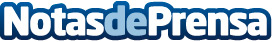 El mal estado de las carreteras y su financiación protagonizan los Premios PotenciaLa capital aragonesa ha acogido un año más la celebración de los Premios Potencia de Maquinaria de Obra Pública. El recinto Feria de Zaragoza ha vuelto a apostar por los Premios del sector enmarcado dentro de una jornada centrada en el estado de nuestras carreterasDatos de contacto:José HenríquezDirector de información de TPI913396898Nota de prensa publicada en: https://www.notasdeprensa.es/el-mal-estado-de-las-carreteras-y-su_1 Categorias: Nacional Recursos humanos Premios Construcción y Materiales http://www.notasdeprensa.es